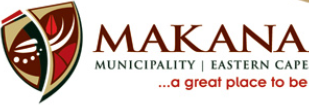 TENDER OPENING REGISTERTENDER NO		: 10/2015TENDER DESCRIPTION	: Construction of Multi-Purpose centreCLOSING DATE		: 24 June 2015TIME			: 12h00Two envelope tenderNONAME OF COMPANY1.Omega Building 2.Ulutsha Trading3.Alex Maintenance Electrical4.Strydom and Kroqwana / Kitsili JV5.Upahla Construction (PTY) Ltd6.Lungalabantu Trading and Construction7.VDZ Contruction